Dobra forma (dobraforma.ku.edu) Module 5.2 Завдання 4Transcript Я не хочу цукерки.Тут є лікарні?Це дуже гарні площі!Я не знаю її професії.Я не маю цієї речі.Які у вас спеціальності?Я не планувала конференції.Тут дуже холодні ночі.This work is licensed under a  
Creative Commons Attribution-NonCommercial 4.0 International License. 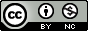 